St. Louis Catholic High School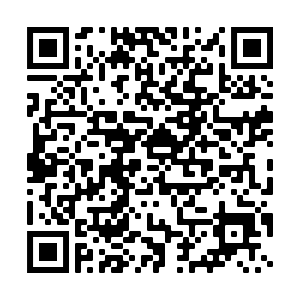 Honor and praise God…in all waysJunior Course Selection Planning Sheet 2022-2023Student Name: ________________________________________________________	Students must have 8 courses.  Students who choose dual enrollment classes need to choose an SLCHS course as an alternate in case there is an issue with MSU admissionsFor a Study Skills class, students must be eligible through a Service PlanFinal approval of advanced level course work will be made after reviewing student performance data (test scores, grades, and teacher recommendations.  Our goal is to ensure student academic success at SLCHS.  Recommended levels of performance will be on the student Course Request Verification Form later in the spring along with information about overriding the school’s recommendation through a special request.**students in athletic periods are subject to coach’s final approvalElective Choices: Please list two alternate elective choices in order of preference. Elective choices are not guaranteed for any student.  Student electives are subject to space availability and individual student scheduling factors.  Every attempt is made to honor a student’s first or second choice of elective.__________________________________________________________________________Student Signature: ___________________________     Parent Signature: _____________________More information about courses and SLCHS course expectations may be found on the slchs.org website under Academics>Counseling or in the Class of 2024 Team. Click the Course Planning Guide for 2021-2022 link.SubjectFall or Year Long ClassTeacherReviewedSpring Class (if DE)Alternate11English2Math3Science4Social Studies5TheologyTheology III6W. Lang or Elective7Elective 8Elective8Athletics**  Football      Basketball     Volleyball Baseball/Softball  Soccer  Strength & Conditioning  Football      Basketball     Volleyball Baseball/Softball  Soccer  Strength & Conditioning  Football      Basketball     Volleyball Baseball/Softball  Soccer  Strength & Conditioning  Football      Basketball     Volleyball Baseball/Softball  Soccer  Strength & Conditioning